Outbreak Response Training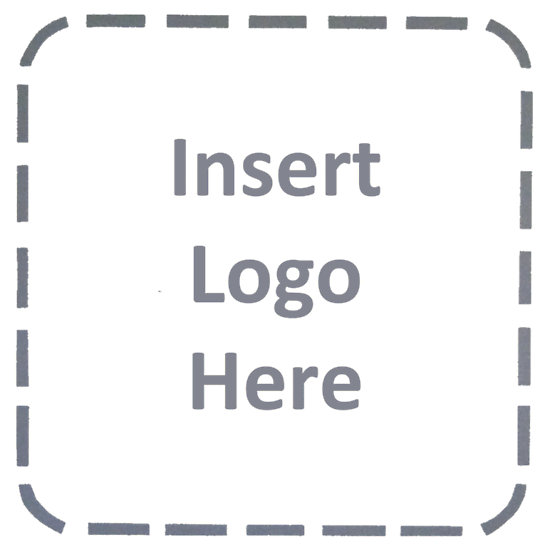 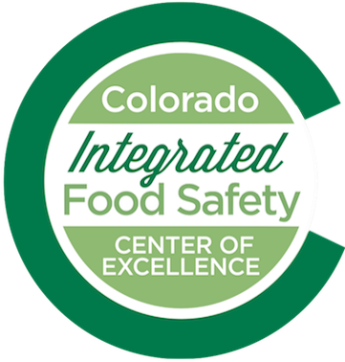 Attendance SheetMonth dd, 20yyLocationPlease include your phone number and email if you would like to assist with future outbreak investigation interviews. Please include your phone number and email if you would like to assist with future outbreak investigation interviews. NamePhoneEmailNamePhoneEmail